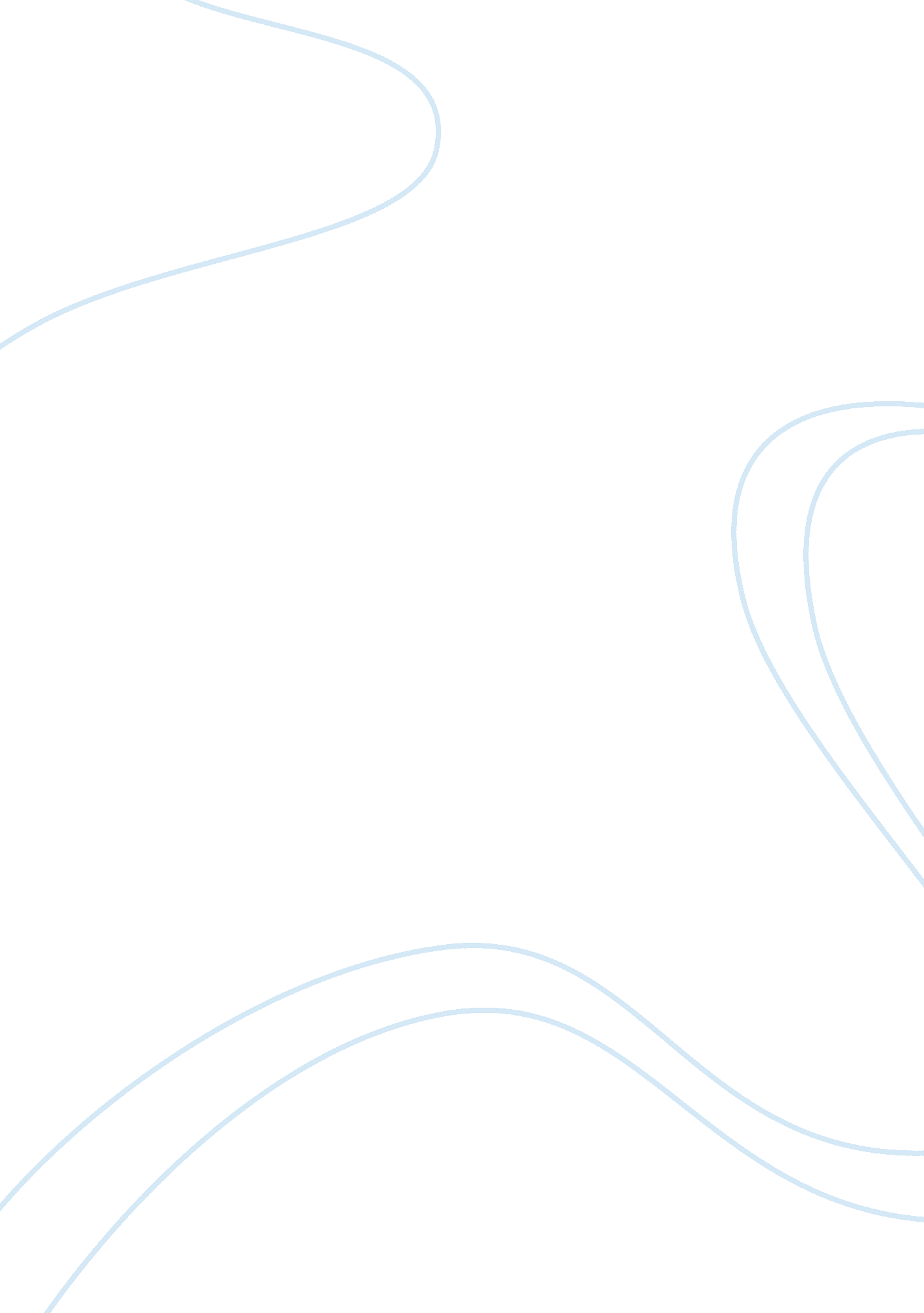 What it means to be a coast guard wife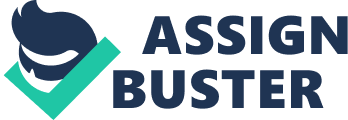 What it means to be a coast guard spouse and what type of difference education has made or will make in their lives and the lives of their family -- A coast guard spouse ought to be attached to understanding the risks and nature of naval force as much as a coast guard is to seaboard responsibilities. In grasping the idea of protection as the chief aim of a coast guard on duty, a wife must instill in herself a gentle but firm heart at thoughtfulness when peril strikes and the better half guards someone else's life at the expense of his. More than awareness of how significant the profession is in times of real coastal emergencies, lifetime partnership with a man of the coast entails aligning thoughts, goals, and actions with the professional objectives of the latter. It means exhibiting a profound level of support to his cause that extends to getting involved in strengthening the man's faith in himself both emotionally and psychologically. Taking part in a routinary mission to prevent smuggling or intercept contraband trading is truly a tough work to accomplish so a coast guard's wife must possess the courage to accept any unforeseen circumstances especially the worst. She must not be susceptible to easily losing heart when her husband experiences distressing situations in the course of providing intense security in aiding vessels or merchant sailors for instance. Being a coast guard wife means wholeheartedly bearing with the accountability sworn for by the coast guard in abiding by the laws that govern navigation, security of life and property at sea as well as the coastal defense tactics sustaining it. In a way or another, education has greatly impacted how people shape their thoughts and response to stimuli or life's various encounters thereafter. Through adequate education, an individual achieves not only intelligence and wisdom in learning by mental work but also enhancement on the other aspects of growth such as the emotional, social, physical, and even the spiritual upbringing of a person. As in the case of professing to be part of a nation's armed forces, it certainly would require academic education as well as values formation in building an intact sense of self-discipline and responsibility for oneself. Scholastic confidence further ensures reformation of a human being's behavior towards the society in which one belongs and the degree of concern for another life essentially depends on this. Consequently, proper education reflects upon the individual's interaction with a family member who gets influenced in return. Based on the knowledge acquired, principles become established and affect others in their manner of thinking as perceived through speech and act. Sometimes, it nearly determines in the process the outcomes of familial relations which may eventually be a huge contributing factor to the family's economic status. The personal development which every family member attains by education potentially radiates through sound living and healthy connections enabling one to cope sufficiently with struggle or crisis at home and in other community settings. 